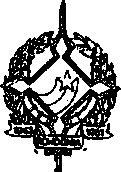 GOVERNO DO ESTADO DE RONDÔNIA GOVERNADORIADECRETO N. 1Q63DE 22 DE ABRILDE 1 983ABRE CRÉDITO SUPLEMENTAR NO ORÇAMENTO VIGENTE.O GOVERNADOR DO ESTADO DE RONDÔNIA, no uso de suas atribuições legais, e com fundamento no Artigo 79 do Decreto-Lei n. 31 de 30-11-82,DECRETA:jj^\Artigo 19 - Fica aberto â Secretaria de Estado do Interior e Justiça, um credito suplementar no valor de CR$ 4.100.000,00 (Quatro milhões e Cem mil cruzeiros), observando-se nas classificações institucionais, econômicas e funcional-programática a seguinte discriminação:SUPLEMENTA:- SECRETARIA DE ESTADO DO INTERIOR E JUSTIÇA- SECRETARIA DE ESTADO DO INTERIOR E JUSTIÇA 3120.00 - MATERIAL DE CONSUMO	4.100.000,00TOTAL4.100.000,00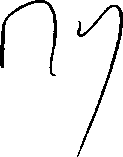 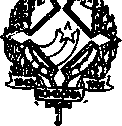 GOVERNO DO ESTADO DE RONDÔNIA GOVERNADORIAPROJETO/ATIVIDADE	CORRENTE	TOTAL24.01.03.07.021.2.039Manutenção da Secretaria de Estado do Interior e Justiça	4.100.000,00	4.100.000,00TOTAL	4.100.000,00	4.100.000,00REDUZ:- SECRETARIA DE ESTADO DO INTERIOR E JUSTIÇA- SECRETARIA DE ESTADO DO INTERIOR E JUSTIÇA 3131.00 - RENUMERAÇÃO DE SERVIÇOS PESSOAIS 4.100.000,00TOTAL	4.100.000,00PROJETO/ATIVIDADE	CORRENTE	TOTAL24.01.03.07.021.2.039 Manutenção da Secretaria de Estado do Interior e Justiça	4.100.000,00	4.100.000,00TOTAL4.100.000,004.100.000,00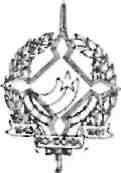 GOVERNO DO ESTADO DE RONDÔNIAGOVERNADORIAArtigo 29-0 valor do presente Crédito ser coberto com recursos de que trata o inciso III, § Io do Artigo 43 da Lei Federal 4.320 de 17-03-64.Artigo 39 - Este Decreto entrará em vigor na data de sua publicação.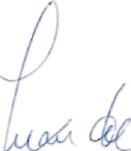 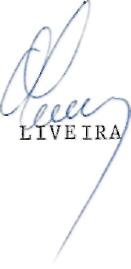 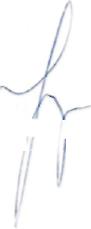 JORGE ITEIXEIRA DE 0 - GOVERNADOR -